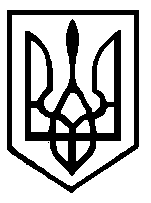 У к р а ї н а ХМІЛЬНИЦЬКА   РАЙОННА   РАДАВІННИЦЬКОЇ   ОБЛАСТІРОЗПОРЯДЖЕННЯвід 30.03.2021р. № 50 - рПро надання права першого підпису голові ліквідаційної комісії по припиненню КП «Хмільницьке районне радіомовлення»Відповідно до статті 55 Закону України «Про місцеве самоврядування в Україні», рішення 3 сесії районної ради 8 скликання від 24.12.2020 року № 48 «Про початок припинення шляхом ліквідації комунального підприємства  «Хмільницьке районне радіомовлення» з метою своєчасного проведення всіх фінансових розрахунків та надання відповідним органам звітності:1. Надати право голові  ліквідаційної комісії по припиненню комунального підприємства «Хмільницьке районне радіомовлення» Карпінцю Василю Дмитровичу право першого підпису фінансових документів та бухгалтерської звітності. 2. Контроль за виконанням розпорядження залишаю за собою.Голова районної ради			                   Ю.СЛАБЧУК